The City School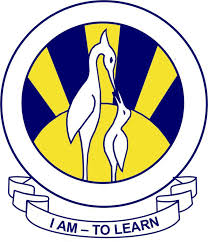 North Nazimabad Boys CampusQuestion Bank of Computer Science                                                                             Level = 9                                         Teacher: Shumaila AliMay/June 2016 (2210/11)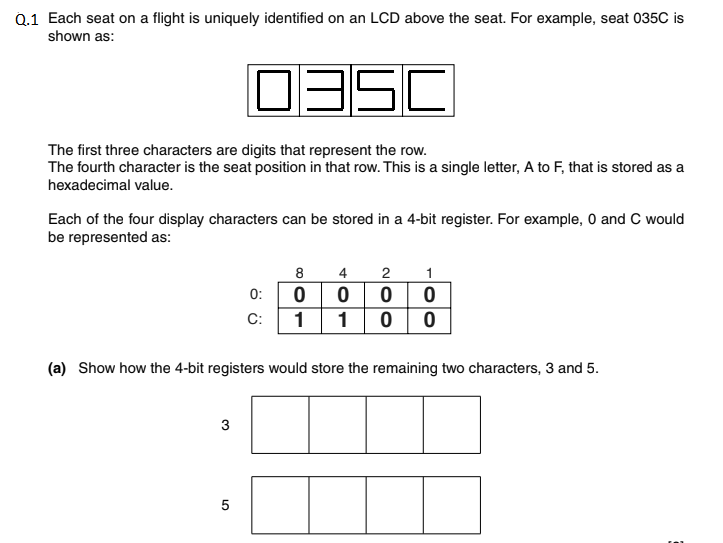 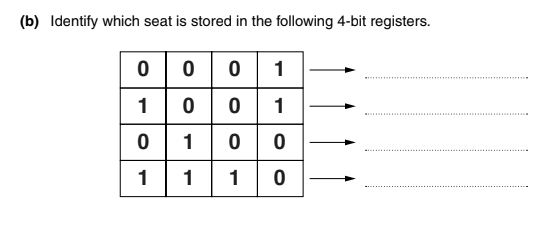 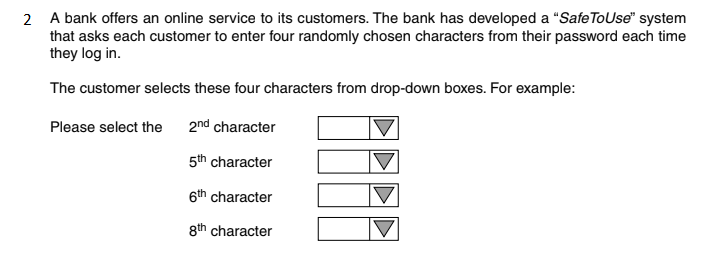 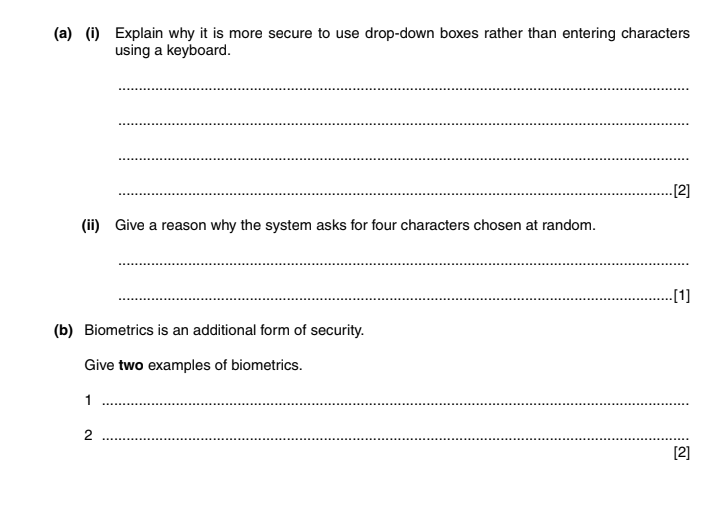 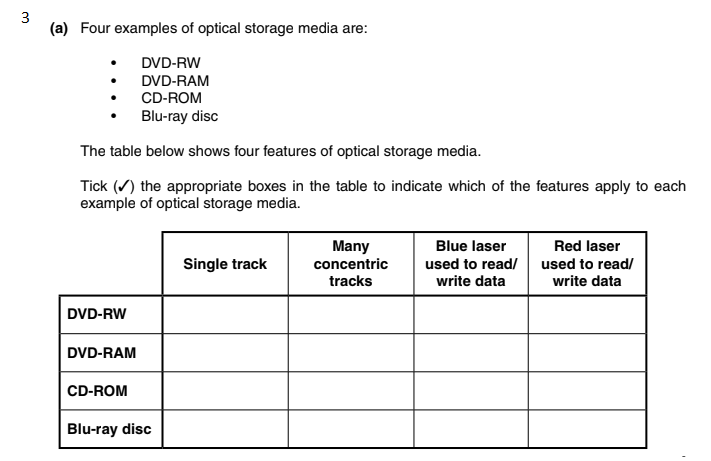 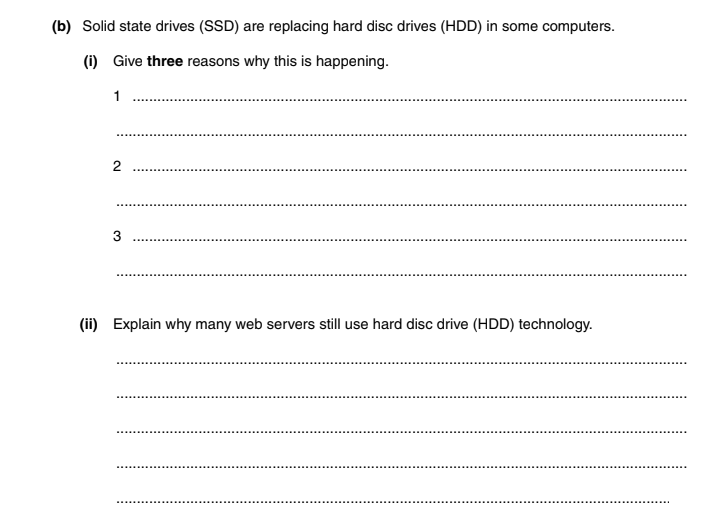 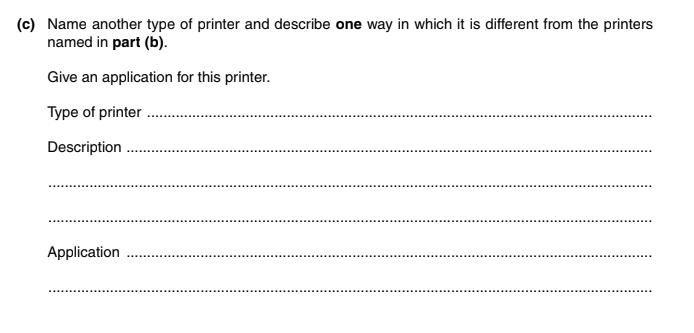 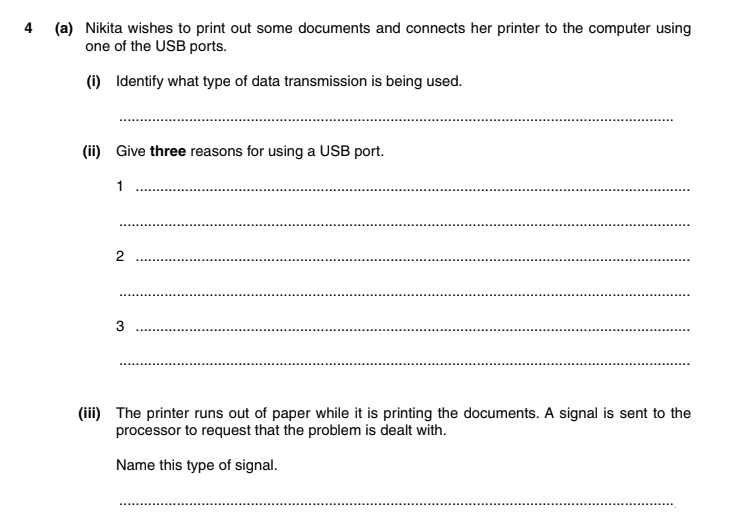 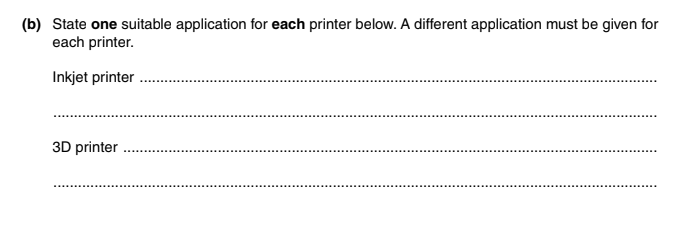 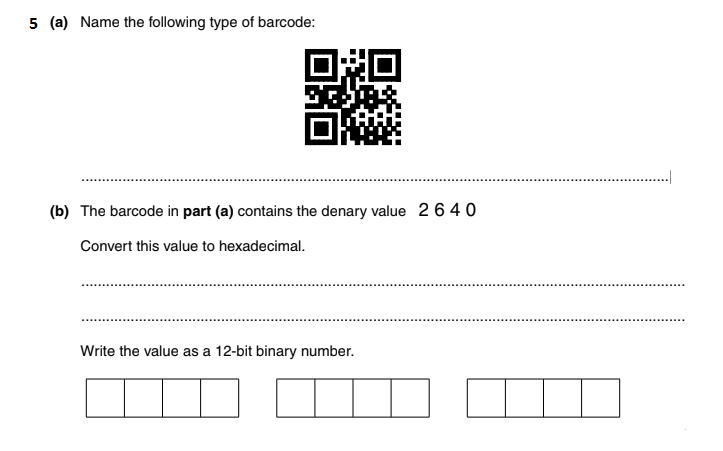 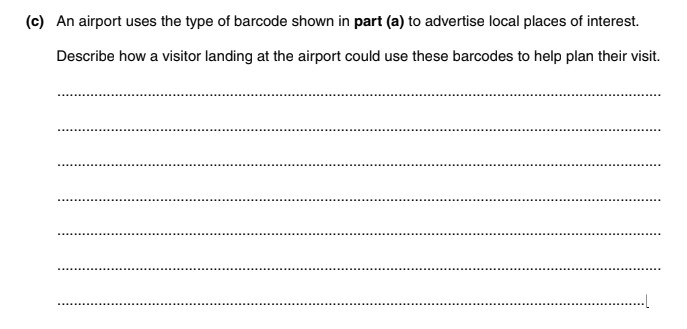 May/June 2016 (0478/12)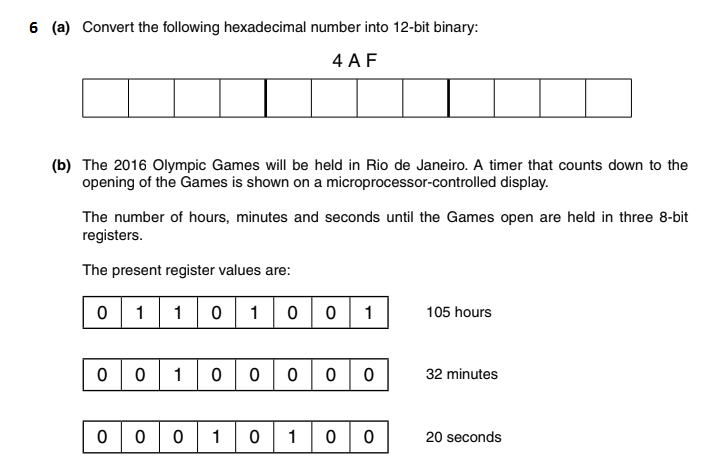 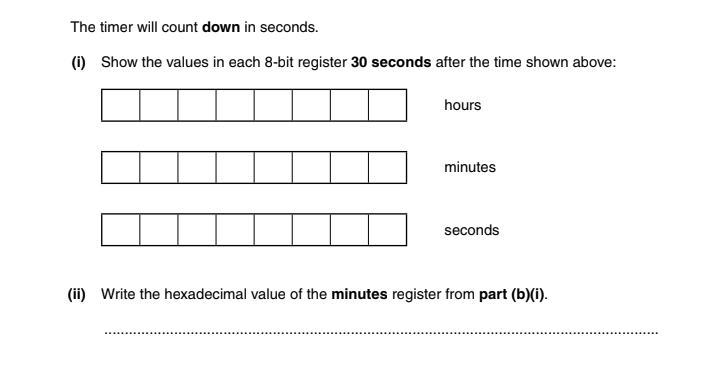 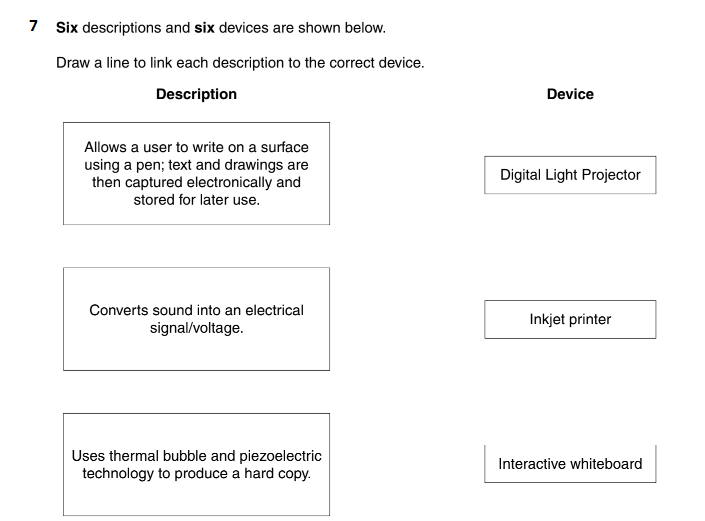 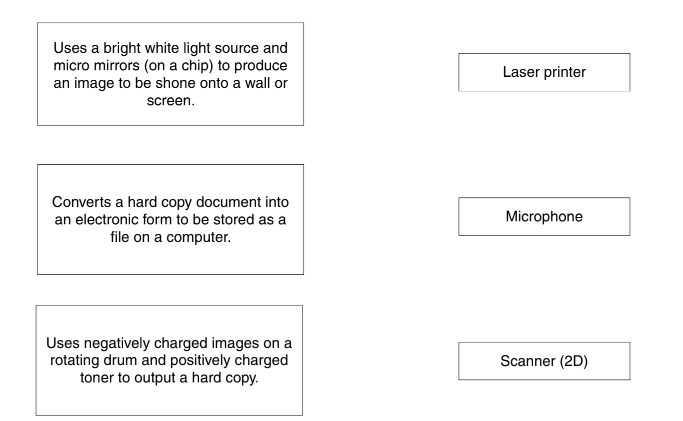 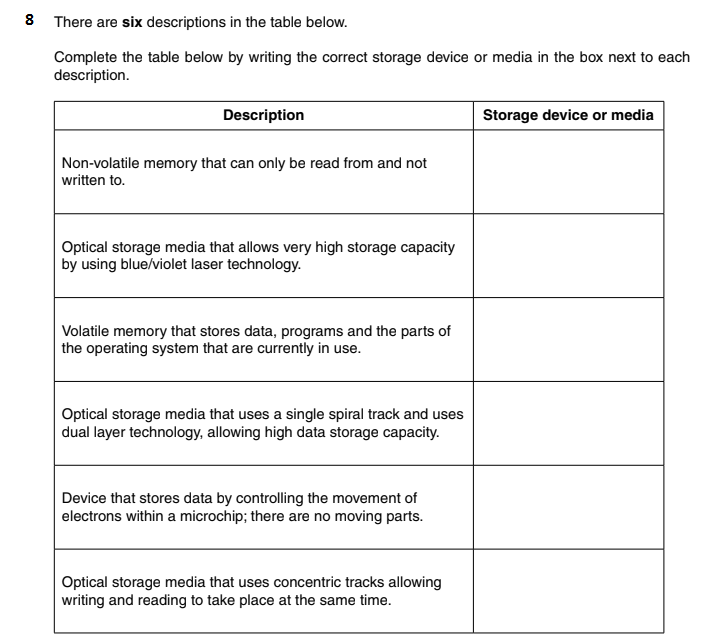 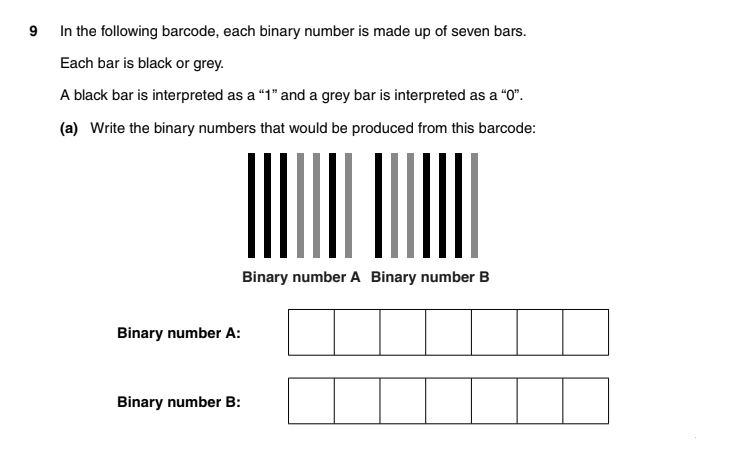 October/November 2016 (0478/11)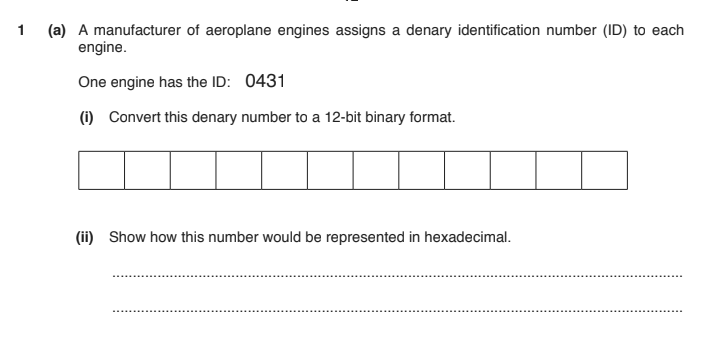 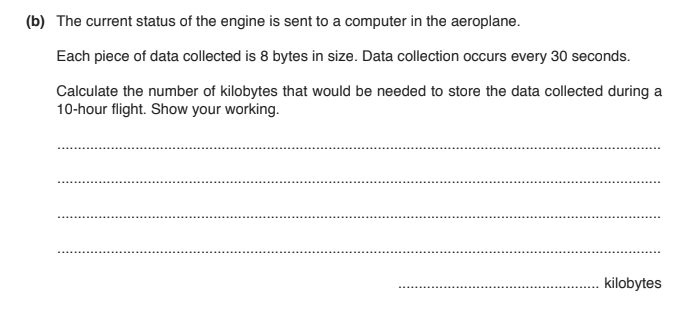 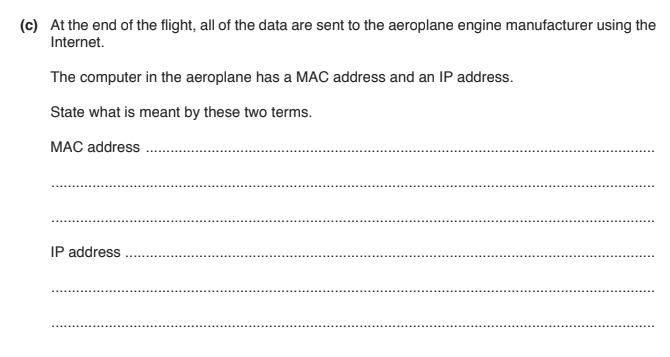 October/November 2016 (0478/12)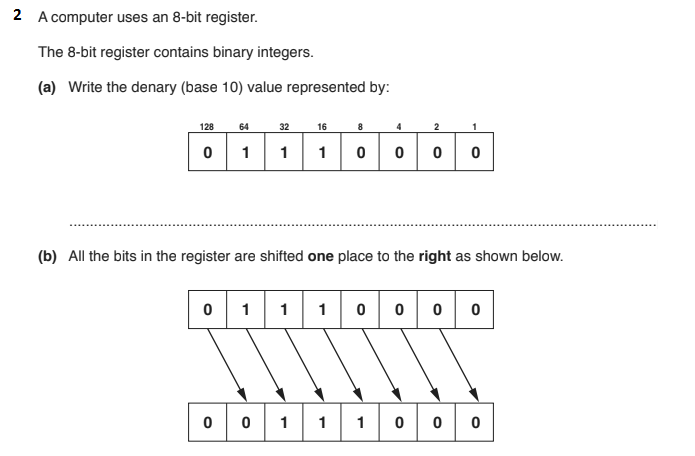 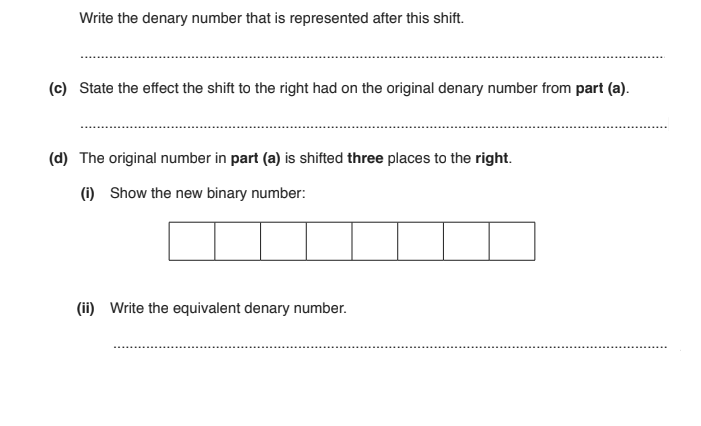 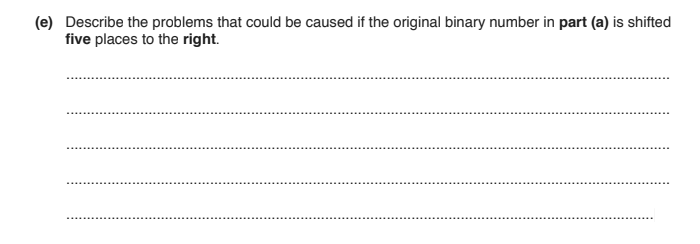 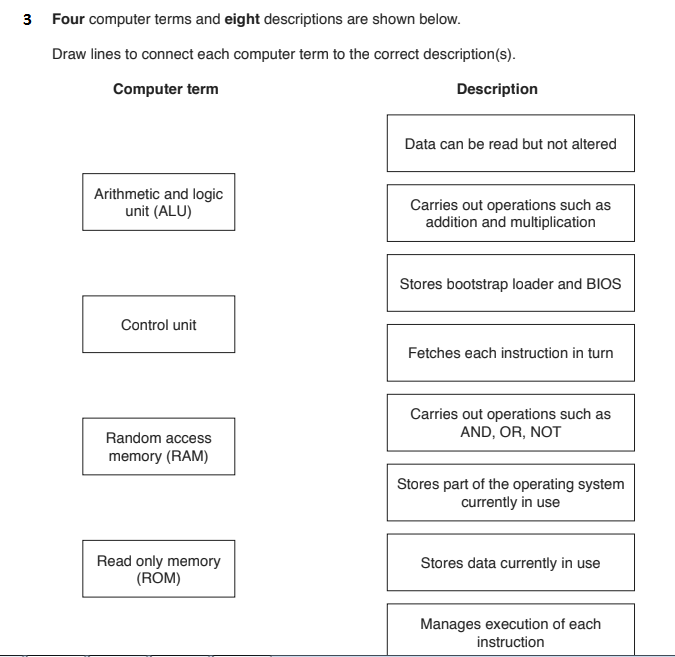 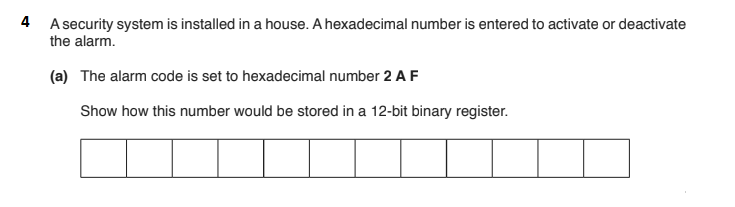 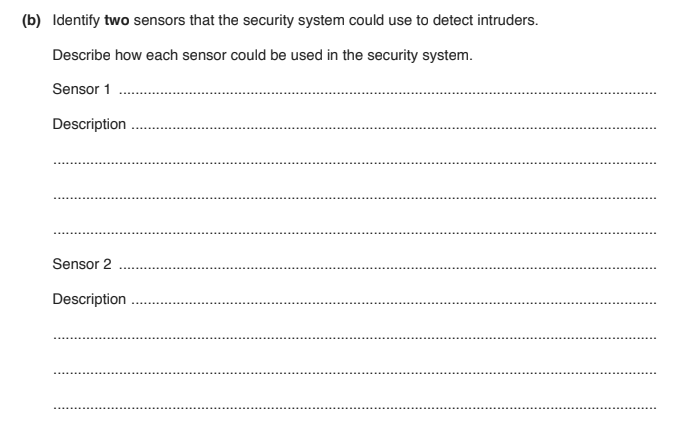 